Каратузский сельсовет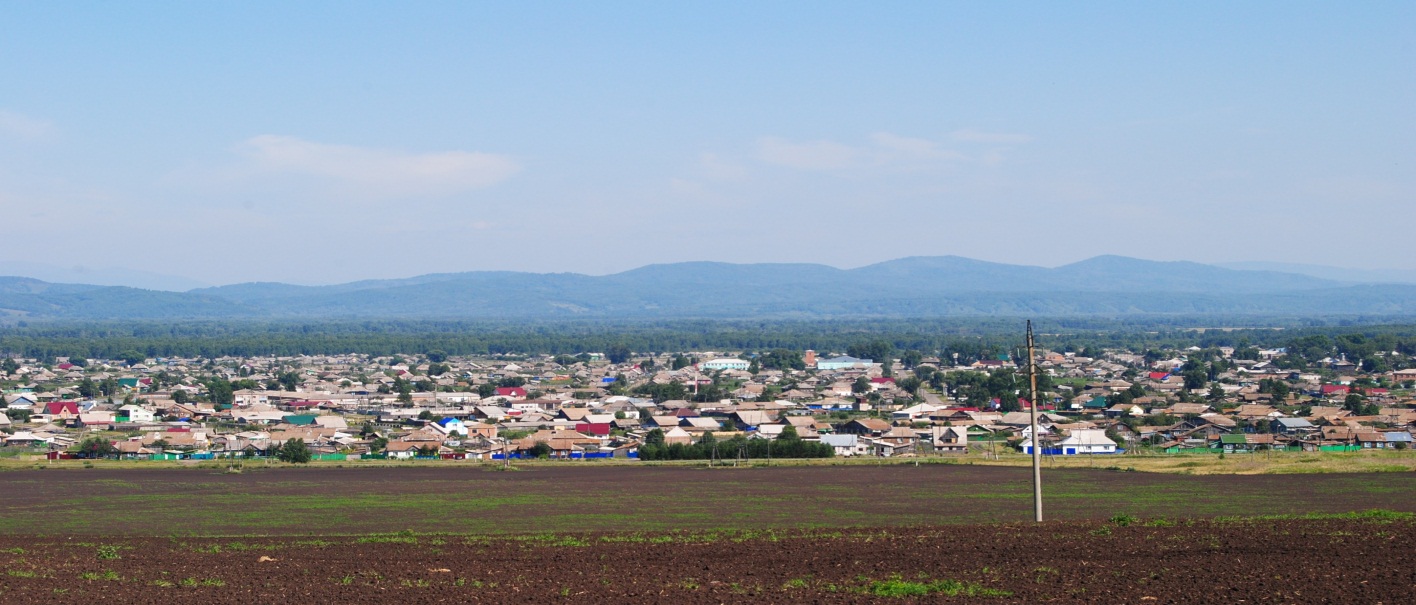 № 12 (358) от 11 апреля 2022 г.с. Каратузское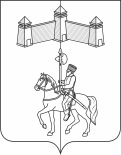 КАРАТУЗСКИЙ СЕЛЬСКИЙ СОВЕТ ДЕПУТАТОВРЕШЕНИЕ07.04.2022             	               с. Каратузское                                  № 11-73Об освобождении от занимаемой должности председателя Каратузского сельского Совета депутатов и досрочном прекращении полномочий депутата Каратузского сельского Совета депутатов VI созыва по многомандатному избирательному округу №2 Федосеевой Оксаны ВладимировныРассмотрев личное письменное заявление Федосеевой О.В., депутата Каратузского сельского Совета депутатов VI созыва по многомандатному избирательному округу №2, руководствуясь пунктом 1.2 статьи 28 Устава Каратузского сельсовета Каратузского района Красноярского края, п.2 ст. 31 Регламента Каратузского сельского Совета депутатов Каратузский сельский Совет депутатов РЕШИЛ:1. Освободить от занимаемой должности председателя Каратузского сельского Совета депутатов Федосееву Оксану Владимировну в связи 
с отставкой по собственному желанию2. Досрочно прекратить полномочия Федосеевой О.В., депутата Каратузского сельского Совета депутатов VI созыва по многомандатному избирательному округу №2 в связи с отставкой по собственному желанию.2. Решение вступает в силу со дня его принятия и подлежит опубликованию в районной газете «Знамя труда» и в печатном издании органа местного самоуправления Каратузского сельсовета «Каратузский вестник».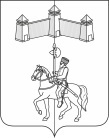 КАРАТУЗСКИЙ СЕЛЬСКИЙ СОВЕТ ДЕПУТАТОВРЕШЕНИЕ07.04.2022                                 с.Каратузское                                        № 11-74Об избрании председателя Каратузского сельского Совета депутатовРуководствуясь статьей 19 Устава Каратузского сельсовета Каратузского района  Красноярского края, статьей 32 Регламента Каратузского сельского Совета депутатов, Каратузский сельский Совет депутатов РЕШИЛ:Избрать председателем Каратузского сельского Совета депутатов Булгакову Ирину Владимировну.Решение вступает в силу со дня его принятия и подлежит опубликованию в печатном издании органа местного самоуправления Каратузского сельсовета «Каратузский вестник».Глава Каратузского сельсовета                                                              А.А. Саар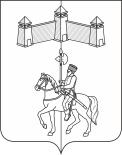 КАРАТУЗСКИЙ СЕЛЬСКИЙ СОВЕТ ДЕПУТАТОВРАСПОРЯЖЕНИЕ1. Руководствуясь ст. 21, 24 Устава Каратузского сельсовета, п.2 ст.5 Регламента Каратузского сельского Совета депутатов, созвать очередную сессию Каратузского сельского Совета депутатов VI созыва 19 апреля 2022 года в 14.00 часов в здании администрации Каратузского сельсовета по адресу: с.Каратузское, ул.Ленина, 30, кабинет №3, с предполагаемой повесткой дня сессии: О внесении изменений и дополнений в Устав Каратузского сельсовета Каратузского района Красноярского края;Об утверждении Положения об аренде муниципального имущества Каратузского сельсовета и методике определения арендной платы;О внесении изменений в решение от 29.07.2011г. №9-68 «О создании периодического печатного издания и о порядке опубликования нормативных правовых актов органов местного самоуправления и должностных лиц в Каратузском сельсовете»;О создании комиссии по соблюдению лицами, замещающими муниципальные должности, требований законодательства о противодействии коррупции и урегулированию конфликта интересов»;Об утверждении ключевых показателей вида контроля и их целевых значений, индикативных показателей для муниципального контроля в сфере благоустройства на территории Каратузского сельсовета;Об утверждении ключевых показателей вида контроля и их целевых значений, индикативных показателей для муниципального лесного контроля в границах Каратузского сельсовета;Об утверждении ключевых показателей вида контроля и их целевых значений, индикативных показателей для муниципального контроля на автомобильном транспорте, городском наземном электрическом транспорте и в дорожном хозяйстве в границах Каратузского сельсовета.Разное.2. На очередную сессию сельского Совета депутатов приглашаются: прокурор района, глава сельсовета, заместитель главы сельсовета, специалисты администрации сельсовета, руководители учреждений и организаций, всех форм собственности, жители сельсовета. 3. Администрации сельсовета оповестить население о созыве очередной сессии через официальный сайт администрации Каратузского сельсовета и печатное издание «Каратузский вестник».4. Контроль за исполнением настоящего Распоряжения оставляю за собой.5. Распоряжение вступает в силу со дня его подписания.Председатель Каратузского сельского Совета депутатов							                                  И.В.БулгаковаВыпуск номера подготовила администрация Каратузского сельсовета.Тираж: 50 экземпляров.Адрес: село Каратузское улица Ленина 30ПредседательСовета депутатов_______________ И.В.БулгаковаГлава сельсовета________________ А.А. Саар08.04.2022г.с. Каратузское№03-с/с